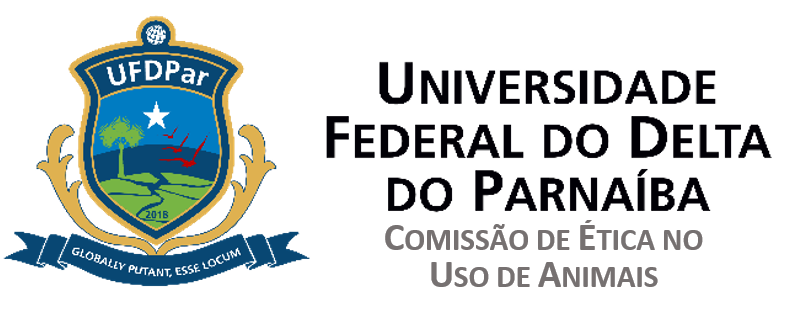 TERMO DE RESPONSABILIDADERoteiro de Aula-PráticaDisciplina: Eu, **************Li o disposto na Lei Federal 11.794, de 8 de outubro de 2008, e as demais normas aplicáveis à utilização de animais para o ensino e pesquisa, especialmente as resoluções do Conselho Nacional de Experimentação Animal- CONCEA; A prática proposta não é desnecessariamente duplicativa, tem mérito científico e que a equipe participante desta aula foi treinada e é competente para executar os procedimentos descritos no formulário;Não existe método substitutivo que possa ser utilizado como uma alternativa à aula-prática.Parnaíba-PI, **/**/2020(Nome do Professor Responsável)